Parents must complete and sign this Declaration Form with each Devon provider your child attends for their early years entitlement. This will help to ensure that funding is paid fairly between them.Your child can attend provision on a maximum of two sites in a single day and if your child attends more than one provider Devon County Council (DCC) will fund all providers based on the hours your child is booked into those provisions. Child’s Details (to be completed by the parent/carer)Parents/Carers Details Parent/Carer 1:Parent/Carer 2:Please provide details of further parent/carers on a separate sheet if needed.Emergency Contact Details (to be completed by the parent/carer)                    	     Medical NotesSpecial RequirementsDietary NeedsAny other information:Free School MealsThe entitlement to free school meals only applies to children in maintained schools; academies and free schools are required to follow the free school meal legislation. The child must attend both before and after the lunch time period as well as meet the qualifying criteria. This should be borne in mind when choosing attendance times in maintained schools and academies so that your child can have the meals that they are entitled to receive. Go to the Citizens Portal to apply for a Free School Meal in a school nursery Information needed for claiming two-year-old fundingInformation needed to claim the Extended Entitlement My child is attending the following providers: Providers should keep this form to enable them to claim funding through the Provider Portal: DO NOT SEND IT TO DEVON COUNTY COUNCIL.Early Years Pupil Premium (EYPP) Registration FormThe Early Years Pupil Premium (EYPP) is an additional sum of money paid to providers for 3 and 4 year old children of families in receipt of certain benefits. This funding will be used to enhance the quality of your child’s early years experience by improving the teaching and learning and facilities and resources, with the aim of impacting positively on your child’s progress and development. For more information please speak to your childcare provider.If you believe that your child may qualify for the EYPP please provide the following information about the main benefit holder to enable Devon County Council to confirm eligibility.Declaration (to be completed by the parent/carer)Please tick to show that you understand and agree with the following conditions of the entitlement to free early education:Declaration I (name)…………………………………………………………………………………………of (address)……………………………………………………………………………………….confirm that the information I have provided above is accurate and true. I understand and agree to the conditions set out in this document and I authorise (name of provider/s)……………………………………………………………. to claim entitlement funding as agreed above on behalf of my child.General Data Protection Regulation Consent FormYour personal data is being used by Winkleigh Primary School - Nursery for the purposes of claiming early years funding from Devon County Council.   We undertake to ensure your personal data will only be used in accordance with our privacy notice which can be accessed at https://www.woodlandfederation.org.uk/attachments/download.asp?file=190&type=pdf .The information provided will be shared with Devon County Council (DCC) who may share it with the Department for Education, Department for Work and Pensions, neighbouring Local Authorities and Her Majesty’s Revenue and Customs to confirm your child’s eligibility and enable Winkleigh Primary School Nursery to claim early years funding on behalf of your child. For more details read Devon County Councils Privacy NoticePlease confirm that you give your consent to Winkleigh Primary School using your personal data as outlined in our privacy notice, by completing the table below.You have the right to withdraw your consent at any time.  Should you wish to withdraw consent, please contact admin@winkleigh.devon.sch.uk.If you wish to exercise any of your rights under the General Data Protection Regulations, please contact our Data Protection Officer Mr Alvin Scott at dpo@devonmoorsfederation.devon.sch.uk For more details visit our website.DO NOT SEND THIS FORM TO DEVON COUNTY COUNCILIMAGE CONSENTThroughout his/her time at Winkleigh Primary School - Nursery, your son/daughter will take part in a range of events, of which the school may wish to take photographs and videos.  We require permission from you to take and use such images.Consent for Internal UsageInternal photos and videos are used in the following ways, including but not limited to: as evidence of learning for individual children; on classroom displays and within the school building; for creating books. Please indicate your consent below.Yes  No Consent for External UsageExternal photos and videos are used in the following ways, including but not limited to: official publications and in school publicity material, the school’s newsletter, class photos, brochures, internal records, leaflets, advertisements and website (including external locations which include but are not restricted to resources such as Facebook and YouTube) and the school photographic bank. Children’s full names are never published. Please indicate your consent below.Yes  No OFF-SITE ACTIVITIESThere are occasions when staff wish to take pupils outside the school grounds within walking distance of the school. (eg the church or village hall). We require your consent to do this.   I give permission for my child to participate in general offsite activities throughout his/her time at Winkleigh Primary School - Nursery.Yes  No I consent to any emergency medical treatment required by my child during the course of the visit.Yes  No I confirm that my child is in good health and I consider him/her fit to participate.  I will inform school if this changes.Yes No SPECIAL DETAILSPlease provide any further detail about your child’s health which may need special attention, but does not prevent them from taking part in such activities.  For example, allergies, medication including dosage, travel sickness, diabetes asthma, epilepsy etc.Signature: …………………………………….              Date: …………………(Parent/Carer)		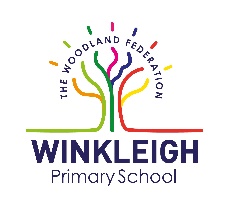 Parent Declaration Form 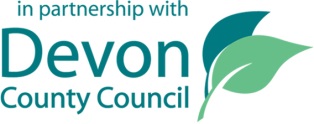 Provider Name:Winkleigh Primary School - NurseryWinkleigh Primary School - NurseryWinkleigh Primary School - NurseryFirst NameFirst NameFirst NameFirst NameMiddle Name(s)Middle Name(s)Middle Name(s)Middle Name(s)Middle Name(s)Last NameLast NameLast NameLegal Name:Chosen Name:Date of Birth:____/____/____________/____/____________/____/____________/____/________Gender:Gender:Gender:Gender:Gender:Male / FemaleMale / FemaleMale / FemaleAddress:Postcode:Childs ethnicity:(select one)Not obtainedRefusedWhite-BritishWhite-BritishWhite-IrishTraveller of Irish heritageTraveller of Irish heritageTraveller of Irish heritageAny other white back- groundAny other white back- groundGypsy/RomaGypsy/RomaWhite & Black CaribbeanWhite & Black CaribbeanChilds ethnicity:(select one)Not obtainedRefusedWhite & Black AfricanWhite & Black AfricanWhite & AsianAny other mixed backgroundAny other mixed backgroundAny other mixed backgroundIndianIndianPakistaniPakistaniBangladeshiBangladeshiChilds ethnicity:(select one)Not obtainedRefusedAny other Asian back-groundAny other Asian back-groundBlack -CaribbeanBlack- AfricanBlack- AfricanBlack- AfricanAny other Black back- groundAny other Black back- groundChineseChineseAny other ethnic groupAny other ethnic groupLanguage spoken at home:Document with proof of child’s birth date (e.g. birth certificate, passport):Document with proof of child’s birth date (e.g. birth certificate, passport):Document details recorded by (name of staff member):Document details recorded by (name of staff member):Date: Date: Full Name:Date of Birth:Address:Postcode:Telephone:Email:Name of Parent/Carer:Address:TownPostcode:Does the child normally live with this parent/carer?Does the child normally live with this parent/carer?Does the child normally live with this parent/carer?Yes / NoHome Tel:Work or Mobile Tel:E-mail:Name:Relationship to child:Emergency Contact Tel:Emergency consent (eg the school has permission to give/arrange emergency treatment) Yes / NoDoctors Name, Surgery Address and Telephone No:Golden Ticket Number MM --- --- --- --- / --- --- --- --- --- ---orZZ --- --- --- --- / --- --- --- --- --- --- Date when child is eligible to start:Economically eligible parents, carers of DCC looked after children, children with an EHCP & children in receipt of DLA are sent a Golden Ticket. Economically eligible parents, carers of DCC looked after children, children with an EHCP & children in receipt of DLA are sent a Golden Ticket. Economically eligible parents, carers of DCC looked after children, children with an EHCP & children in receipt of DLA are sent a Golden Ticket. Economically eligible parents, carers of DCC looked after children, children with an EHCP & children in receipt of DLA are sent a Golden Ticket. Economic eligibility found through the Citizens PortalTYF 878 - ___ ___ ___ ____ - ___ ___ ___ ___ ___ ___ ___ ____TYF 878 - ___ ___ ___ ____ - ___ ___ ___ ___ ___ ___ ___ ____TYF 878 - ___ ___ ___ ____ - ___ ___ ___ ___ ___ ___ ___ ____Parents National Insurance No/ NASS:(9 characters)__ __ __ __ __ __ __ __ __ 30 hours eligibility code: (11 digits)5 0 0 ___ __ __ __ __ __ __ __ 1 1 ____________________ Name of other providers attended: Please enter the total funded hours attended each dayPlease enter the total funded hours attended each dayPlease enter the total funded hours attended each dayPlease enter the total funded hours attended each dayPlease enter the total funded hours attended each dayPlease enter the total funded hours attended each dayPlease enter the total funded hours attended each dayTotal number of hours per weekNumber of weeks per year (e.g. 38, 45, 51)Name of other providers attended: MonTuesWedThursFriSatSunTotal number of hours per weekNumber of weeks per year (e.g. 38, 45, 51)Funded hours at this providerTotal daily Funded Hours AttendedParent/carer First Name:Parent/carer Last Name:Parent/carer Date of Birth:Parent/carer National Insurance Number/ NASS:(9 characters)__ __ __ __ __ __ __ __ __ No. of universal funded hours attended weekly at this provider:(only complete if parent has an 11 digit code) I confirm that the information I have given on this form is complete and accurate. I will inform my provider if any of these details change.I understand that my child’s entitlement to early years education will not start until I have provided evidence of their date of birth and proof of eligibility for my two-year-old as appropriate and I will provide a copy of this evidence for Devon County Council if requested.I confirm that when my child is eligible for the early years education funding, I will tell my provider at the beginning of each funding period how many hours I will be claiming and if my child is attending elsewhere.I understand that I cannot be charged for the free entitlement to early years education or have to access other chargeable services including extra hours, lunch etc. I will ensure that my child attends regularly and I will inform my provider if my child is unable to attend.I understand that if I have given false information on this form, I may be asked to reimburse the provider.I understand that personal information on this form is held on a secure database by Devon County Council for the duration of the time that my child receives education related funding from Devon County Council and will be used only for local authority education funding purposes.I agree that the information I have provided can be shared with Devon County Council (DCC) and the Department for Education, who will access information from other government departments to confirm my child’s eligibility and enable this provider to claim the Early Years Pupil Premium (EYPP) on behalf of my child. DCC may also share that information with neighbouring authorities if necessary for a claim to be processed.Parent/carer/guardian with legal responsibilityParent/carer/guardian with legal responsibilityChildcare providerChildcare providerSignedSignedI give my consent for Winkleigh Primary School - Nursery to use my personal data as outlined in their privacy notice.Signed:Print name: Date of consent:Pupil Name:Pupil Name:Pupil Name: